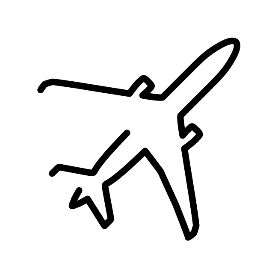 INFORMATION NOTE ON DATA PROTECTION 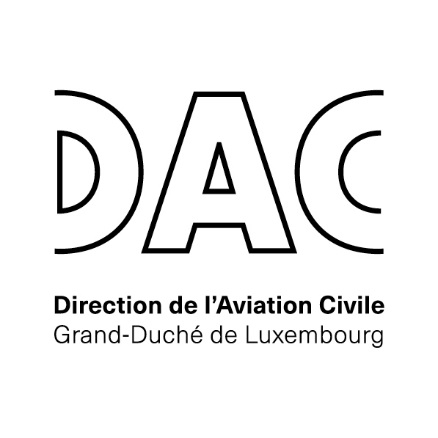 NOTICE D’INFORMATION SUR LA PROTECTION DES DONNEES 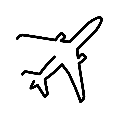 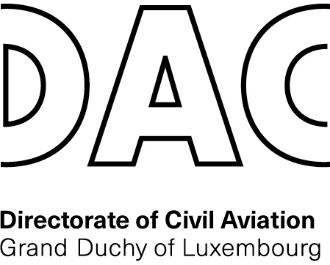 APPLICATION FOR DOCUMENT APPROVAL-DEMANDE D’APPROBATION DOCUMENTAIREAPPLICATION FOR DOCUMENT APPROVAL-DEMANDE D’APPROBATION DOCUMENTAIREAPPLICATION FOR DOCUMENT APPROVAL-DEMANDE D’APPROBATION DOCUMENTAIREAPPLICATION FOR DOCUMENT APPROVAL-DEMANDE D’APPROBATION DOCUMENTAIREAPPLICATION FOR DOCUMENT APPROVAL-DEMANDE D’APPROBATION DOCUMENTAIREAPPLICATION FOR DOCUMENT APPROVAL-DEMANDE D’APPROBATION DOCUMENTAIREAPPLICATION FOR DOCUMENT APPROVAL-DEMANDE D’APPROBATION DOCUMENTAIREA. APPLICANT IDENTIFICATION  -  IDENTIFICATION DU DEMANDEURA. APPLICANT IDENTIFICATION  -  IDENTIFICATION DU DEMANDEURA. APPLICANT IDENTIFICATION  -  IDENTIFICATION DU DEMANDEURA. APPLICANT IDENTIFICATION  -  IDENTIFICATION DU DEMANDEURA. APPLICANT IDENTIFICATION  -  IDENTIFICATION DU DEMANDEURA. APPLICANT IDENTIFICATION  -  IDENTIFICATION DU DEMANDEURA. APPLICANT IDENTIFICATION  -  IDENTIFICATION DU DEMANDEURA. APPLICANT IDENTIFICATION  -  IDENTIFICATION DU DEMANDEUR1. Applicant  -  Demandeur2. Contact Person - Personne de  Contact 2. Contact Person - Personne de  Contact 2. Contact Person - Personne de  Contact 2. Contact Person - Personne de  Contact 3. N° Tel, Fax & e-mail -  N° Tél.,  Fax et e-mail3. N° Tel, Fax & e-mail -  N° Tél.,  Fax et e-mail3. N° Tel, Fax & e-mail -  N° Tél.,  Fax et e-mailB. CONCERNED DOCUMENT (Check applicable box(es))  - DOCUMENT CONCERNÉ (Cocher la ou les case(s) voulue(s))B. CONCERNED DOCUMENT (Check applicable box(es))  - DOCUMENT CONCERNÉ (Cocher la ou les case(s) voulue(s))B. CONCERNED DOCUMENT (Check applicable box(es))  - DOCUMENT CONCERNÉ (Cocher la ou les case(s) voulue(s))B. CONCERNED DOCUMENT (Check applicable box(es))  - DOCUMENT CONCERNÉ (Cocher la ou les case(s) voulue(s))B. CONCERNED DOCUMENT (Check applicable box(es))  - DOCUMENT CONCERNÉ (Cocher la ou les case(s) voulue(s))B. CONCERNED DOCUMENT (Check applicable box(es))  - DOCUMENT CONCERNÉ (Cocher la ou les case(s) voulue(s))B. CONCERNED DOCUMENT (Check applicable box(es))  - DOCUMENT CONCERNÉ (Cocher la ou les case(s) voulue(s))B. CONCERNED DOCUMENT (Check applicable box(es))  - DOCUMENT CONCERNÉ (Cocher la ou les case(s) voulue(s))1.   Operations Manual Part A / Manuel d’exploitation Partie A1.   Operations Manual Part A / Manuel d’exploitation Partie A2.   Operations Manual Partie B / Manuel d’exploitation Partie BSpecify A/C type – Spécifiez le type d’aéronef :_____________________________________2.   Operations Manual Partie B / Manuel d’exploitation Partie BSpecify A/C type – Spécifiez le type d’aéronef :_____________________________________2.   Operations Manual Partie B / Manuel d’exploitation Partie BSpecify A/C type – Spécifiez le type d’aéronef :_____________________________________2.   Operations Manual Partie B / Manuel d’exploitation Partie BSpecify A/C type – Spécifiez le type d’aéronef :_____________________________________3.   MEL (Minimum Equipment List) / LME (Liste minimale d’équipements)Specify A/C type – Spécifiez le type d’aéronef :_____________________________________3.   MEL (Minimum Equipment List) / LME (Liste minimale d’équipements)Specify A/C type – Spécifiez le type d’aéronef :_____________________________________4.   Operations Manual Part C / Manuel d’exploitation Partie C4.   Operations Manual Part C / Manuel d’exploitation Partie C5.   Operations Manual Part D / Manuel d’exploitation Partie D5.   Operations Manual Part D / Manuel d’exploitation Partie D5.   Operations Manual Part D / Manuel d’exploitation Partie D5.   Operations Manual Part D / Manuel d’exploitation Partie D6.   Management System Manual / Manuel du Système de Gestion6.   Management System Manual / Manuel du Système de Gestion7.   Other / Autre7.   Other / Autre7.   Other / Autre7.   Other / Autre7.   Other / Autre7.   Other / Autre7.   Other / Autre7.   Other / AutreC. SUMMARY – RÉSUMÉC. SUMMARY – RÉSUMÉC. SUMMARY – RÉSUMÉC. SUMMARY – RÉSUMÉC. SUMMARY – RÉSUMÉC. SUMMARY – RÉSUMÉC. SUMMARY – RÉSUMÉC. SUMMARY – RÉSUMÉ1. Document status / Status du document :1. Document status / Status du document :1. Document status / Status du document :1. Document status / Status du document :2. Document references / Références du document2. Document references / Références du document2. Document references / Références du document2. Document references / Références du document Initial issue / 1ère version Initial issue / 1ère version Initial issue / 1ère version Initial issue / 1ère versionName / Nom :Name / Nom :Name / Nom : Amendment / ModificationA detailed description of amendment content shall be attached / Une description détaillée du contenu de la modification doit être fournie Amendment / ModificationA detailed description of amendment content shall be attached / Une description détaillée du contenu de la modification doit être fournie Amendment / ModificationA detailed description of amendment content shall be attached / Une description détaillée du contenu de la modification doit être fournie Amendment / ModificationA detailed description of amendment content shall be attached / Une description détaillée du contenu de la modification doit être fournieIssue / Edition:Issue / Edition:Issue / Edition: Amendment / ModificationA detailed description of amendment content shall be attached / Une description détaillée du contenu de la modification doit être fournie Amendment / ModificationA detailed description of amendment content shall be attached / Une description détaillée du contenu de la modification doit être fournie Amendment / ModificationA detailed description of amendment content shall be attached / Une description détaillée du contenu de la modification doit être fournie Amendment / ModificationA detailed description of amendment content shall be attached / Une description détaillée du contenu de la modification doit être fournieRevision / Révision:Revision / Révision:Revision / Révision: Amendment / ModificationA detailed description of amendment content shall be attached / Une description détaillée du contenu de la modification doit être fournie Amendment / ModificationA detailed description of amendment content shall be attached / Une description détaillée du contenu de la modification doit être fournie Amendment / ModificationA detailed description of amendment content shall be attached / Une description détaillée du contenu de la modification doit être fournie Amendment / ModificationA detailed description of amendment content shall be attached / Une description détaillée du contenu de la modification doit être fournieDate / Date:Date / Date:Date / Date:D. COMPLIANCE DECLARATION BY THE APPLICANT/ DECLARATION DE CONFORMITE DU DEMANDEURD. COMPLIANCE DECLARATION BY THE APPLICANT/ DECLARATION DE CONFORMITE DU DEMANDEURD. COMPLIANCE DECLARATION BY THE APPLICANT/ DECLARATION DE CONFORMITE DU DEMANDEURD. COMPLIANCE DECLARATION BY THE APPLICANT/ DECLARATION DE CONFORMITE DU DEMANDEURD. COMPLIANCE DECLARATION BY THE APPLICANT/ DECLARATION DE CONFORMITE DU DEMANDEURD. COMPLIANCE DECLARATION BY THE APPLICANT/ DECLARATION DE CONFORMITE DU DEMANDEURD. COMPLIANCE DECLARATION BY THE APPLICANT/ DECLARATION DE CONFORMITE DU DEMANDEURD. COMPLIANCE DECLARATION BY THE APPLICANT/ DECLARATION DE CONFORMITE DU DEMANDEURI hereby declare that the content of the above mentioned document has received a quality review and is in compliance with the applicable regulatory requirementsJe déclare par la présente que le contenu du document susmentionné a subi une revue qualité et est conforme aux exigences réglementaires en vigueurI hereby declare that the content of the above mentioned document has received a quality review and is in compliance with the applicable regulatory requirementsJe déclare par la présente que le contenu du document susmentionné a subi une revue qualité et est conforme aux exigences réglementaires en vigueurI hereby declare that the content of the above mentioned document has received a quality review and is in compliance with the applicable regulatory requirementsJe déclare par la présente que le contenu du document susmentionné a subi une revue qualité et est conforme aux exigences réglementaires en vigueurI hereby declare that the content of the above mentioned document has received a quality review and is in compliance with the applicable regulatory requirementsJe déclare par la présente que le contenu du document susmentionné a subi une revue qualité et est conforme aux exigences réglementaires en vigueurI hereby declare that the content of the above mentioned document has received a quality review and is in compliance with the applicable regulatory requirementsJe déclare par la présente que le contenu du document susmentionné a subi une revue qualité et est conforme aux exigences réglementaires en vigueurI hereby declare that the content of the above mentioned document has received a quality review and is in compliance with the applicable regulatory requirementsJe déclare par la présente que le contenu du document susmentionné a subi une revue qualité et est conforme aux exigences réglementaires en vigueurI hereby declare that the content of the above mentioned document has received a quality review and is in compliance with the applicable regulatory requirementsJe déclare par la présente que le contenu du document susmentionné a subi une revue qualité et est conforme aux exigences réglementaires en vigueurI hereby declare that the content of the above mentioned document has received a quality review and is in compliance with the applicable regulatory requirementsJe déclare par la présente que le contenu du document susmentionné a subi une revue qualité et est conforme aux exigences réglementaires en vigueurApplicant Signature / signature du demandeurApplicant Signature / signature du demandeurApplicant Signature / signature du demandeurDate / DateDate / DateDate / DateDate / DateDate / DateAir operatorsTransporteurs aériensPersonal data are processed for the purpose of aviation safety by guaranteeing that only entities possessing the required organisation, personnel and procedures perform air operator activities. Les données à caractère personnel sont traitées en vue de la sécurité des activités aériennes en garantissant que seuls les organismes possédant l’organisation, le personnel et les procédures requises exercent des activités d’opérateur aérien. The data subject has the right :to access to their personal data,to rectification or erasure of personal data or restriction of processing,to object to processing,by contacting the data protection officer (dpo@av.etat.lu). Proof of identity has to be included in the request (ex. copy of identity card or passport, licence number, etc.).Toute personne concernée a le droit : d’accéder à ses données personnelles,de demander la rectification ou l’effacement des données personnelles, ou la limitation du traitement,de s’opposer au traitement,en contactant le délégué à la protection des données (dpo@av.etat.lu). Une preuve de l’identité doit être jointe à la demande (ex. copie de la carte d’identité ou du passeport, numéro de la licence, etc.).Toute personne concernée a le droit : d’accéder à ses données personnelles,de demander la rectification ou l’effacement des données personnelles, ou la limitation du traitement,de s’opposer au traitement,en contactant le délégué à la protection des données (dpo@av.etat.lu). Une preuve de l’identité doit être jointe à la demande (ex. copie de la carte d’identité ou du passeport, numéro de la licence, etc.).Failure to provide the requested data will prevent the issuance or validity of the air operator certificate, or will lead to a finding level 1 as defined in ARO.GEN.350 of Commission regulation (EU) No 965/2012, which could result in a prohibition or limitation of activities. Le fait de ne pas fournir les données à caractère personnel requises à la DAC fera obstacle à la délivrance ou au maintien du certificat en question, ou résultera en une constatation de niveau 1 conformément au point ARO.GEN.350 du règlement (UE) no 965/2012 précité, pouvant résulter en une interdiction ou limitation des activités. For more detailed information on the protection of your personal data, please consult our website: https://dac.gouvernement.lu/en/data-protection.htmlPour des informations plus détaillées sur la protection de vos données personnelles, veuillez consulter notre site web : https://dac.gouvernement.lu/fr/protection-donnees.html Pour des informations plus détaillées sur la protection de vos données personnelles, veuillez consulter notre site web : https://dac.gouvernement.lu/fr/protection-donnees.html 